Priloga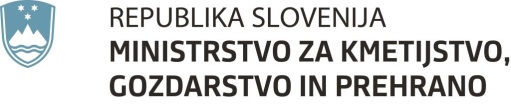 ______________________________ime in priimek/naziv____________________________________________________________naslovDatum:  __. __. _____Ministrstvo za kmetijstvo,gozdarstvo in prehranoDunajska 221000 LjubljanaVloga za pridobitev posebnega dovoljenja za gospodarski ribolovV skladu s 17. členom Zakona o morskem ribištvu (Uradni list RS, št. 115/06, 76/15, 69/17 in 44/22)(ime, priimek in naslov (fizična oseba) ali naziv in naslov ter ime, priimek in naslov odgovorne osebe (v primeru   pravne osebe))vlagam to vlogo za pridobitev posebnega dovoljenja za gospodarski ribolov kot (označite ustrezen kvadrat):         PRAVNA OSEBA oziroma SAMOSTOJNI PODJETNIK          FIZIČNA OSEBA za plovilo ____________________________, za katerega imam veljavno dovoljenje za gospodarski                  (registrska številka)ribolov.V __________________________, dne ___. ___. ___________                                                                                    Podpis:_______________________________Sem nosilec(-ka) vodne pravice na gojitvenem območju (ustrezno označite):Debeli rtič, št. parcele_________________Strunjan, št. parcele_________________Sečovlje, št. parcele________________nisem nosilec vodne pravice.Za potrebe obveščanja o času in območju izlova je: moja kontaktna telefonska številka:_________________________________________moj elektronski naslov:_________________________________________                                                                                                                                                                               Podpis:_______________________________